				            May 2021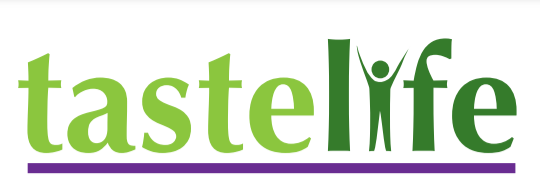 tastelife is a registered charity No 1158516. It is a supportive and educational charity that aims to inform people about eating disorders. It provides tools for recovery for those who suffer and those who care; and preventative resources for young people.tastelife is intended as an additional resource to NHS support – in particular, the tastelife community course is designed to offer help to the many who do not receive NHS care.Its ethos is that everyone has the potential for full recovery from eating disorders, but this can only be done in baby steps that the sufferer chooses to make. It provides encouragement to believe that recovery is possible and tools to help make choices for moving forward.It supports women and men, girls and boys, with any kind of eating disorder (primarily anorexia, bulimia, and binge eating disorder). No diagnosis is necessary.  Participants can be self-referred or referred from agencies including the NHS.It is unique in bringing sufferers and carers together, acknowledging the latter’s need for support, for the mutual benefit of sufferers and carers.tastelife as a charity is open and applicable to all. Its ethos is based on Christian principles of health and wholeness, while not actively promoting the Christian faith. Its resources are therefore adaptable for, and sensitive to, those of all faiths or none. However, those who are in key positions are expected to be in sympathy with the Christian faith and the ethos of tastelife.Network AdministratorAn opportunity to join our lovely team and be part of this exciting and fast-growing charity. The Network Administrator offers vital support to the Network Coordinator and provides crucial support to motivated volunteers.The duties will include but not limited to:Working with the Network Coordinator and core team to promote and administer effective community courses. Allocating participants to coursesRespond to emails and callsRespond to volunteer Course Leaders’ queriesThank you cards for course leadersDrafting responses to eg surveys Drafting and assembling regular leaders’ newsletterPrepare for assessment of evaluations (termly)Manage the general courses’ email (regular checking)Assist with creating support for leaders - gather information and draftFacebook posts in the leaders’ group About youWe are looking for someone with the right competencies and skills, and with personal qualities which are consistent with our values:Job TitleNetwork AdministratorReporting to Network CoordinatorLocation Office and home-based with visits to Kenilworth weekly, and travel elsewhere as necessary to fulfil the role.Hours 15 hours; some flexible, but all day Tuesday. Working from home one day and in-person one day. There will be some variation in the hours required each week. Minimum of two weekends’ work per annum - one being the leaders’ conference; plus working away from home on occasions.StatusSelf-employed. Contract notice one month; after probation period (initially 4 weeks).Payment£11.50 per hour.   Application processTo apply please send a CV and covering letter to Marie-Ellen Dove admin@tastelifeuk.org by Mon 21st June 2021. For more information please call Sarah Watson, Network Coordinator - 07739 735386. Interviews to be held on 5th July. References will be requested.ValuesBehavioursExpectations of your roleCaringPrimary motivation to care for those with eating disorders and their supportersApproach tastelife contacts with both compassion and efficiency – you are the face and voice of tastelife for manyResourcefulCommitted to ongoing resourcefulness in the area of eating disordersDemonstrate resourcefulness, be proactive – bring creativity FunEnjoying bringing back  fun – a quality often severely lacking in the world of eating disordersEncourage a light touch in others as well as demonstrating itProfessionalCommitted to excellence in provision, in line with our accreditation, but without perfectionismDemonstrate and expect a careful and thorough approach. Flexible and teachableChristianTo be an active participant in a local Christian communityTo participate in staff prayers and personal prayer for tastelifeSkills and experienceEssentialExcellent administration skillsGood organisational skills, able to work to deadlinesA team playerExcellent IT skills and the ability to work with various software packages (including Google Drive and Microsoft Office), website management and social mediaExcellent verbal and written communications skillsExceptional people skillsGood problem solving skillsAbility to prioritise workload effectively Self-motivated, and willing to work remotelyAbility to maintain good relationships with a variety of volunteers Sensitivity to eating disorder issues with a caring approachUse of car and happy to travelDemonstrate clear accountability for work area, logging how time used; plus flexibility in work patternsDesirableExperience of working within the charity sectorEducated to degree level or equivalentKnowledge of canva and mailchimpPrevious experience of supporting volunteers